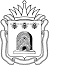 УПРАВЛЕНИЕ ОБРАЗОВАНИЯ И НАУКИ
ТАМБОВСКОЙ ОБЛАСТИП Р И К А ЗОб определении минимального количества баллов  для   участников итогового собеседования по русскому языку в 9 классах с ограниченными возможностями здоровья, участников итогового собеседования-детей-инвалидов, инвалидов,  особенности психофизического развития которых не позволяют  выполнить  все задания итогового собеседования, необходимые для получения результата «зачет»В соответствии с приказом Минпросвещения России и Рособрнадзора от  07.11.2018 №189/1513 «Об утверждении Порядка проведения государственной итоговой аттестации по образовательным программам основного общего образования, Порядком проведения итогового собеседования, утвержденным приказом управления образования и науки области от 28.12.2020 № 3030 «О подготовке и проведении итогового собеседования по русскому языку», на основании протокола от 2.02.2021 № 1 заседания комиссии для определения минимального количества баллов ПРИКАЗЫВАЮ:Утвердить минимальное количество баллов  для   участников итогового собеседования по русскому языку в 9 классах с ограниченными возможностями здоровья, участников итогового собеседования-детей-инвалидов, инвалидов,  особенности психофизического развития которых не позволяют  выполнить  все задания итогового собеседования, необходимые для получения результата «зачет», согласно приложению.Контроль за исполнением настоящего приказа возложить на              начальника отдела общего образования И.А.Панасину.Начальник управления					         Т.П.КотельниковаПРИЛОЖЕНИЕ Минимальное количество баллов  для   участников итогового собеседования по русскому языку в 9  классах с ограниченными возможностями здоровья, участников итогового      собеседования-детей-инвалидов, инвалидов,  особенности психофизического развития которых не позволяют  выполнить  все задания итогового                  собеседования, необходимые для получения результата «зачет»02.02.2021г. Тамбов      № 214Расчет рассылки:Отдел общего образования – 1 экз.ТОГКУ «Центр экспертизы образовательной деятельности»- 1экз.ОМСУ- 1 экз.Самусенко, Хворов -1 экз.Школы-интернаты- 1экз.Расчет рассылки:Отдел общего образования – 1 экз.ТОГКУ «Центр экспертизы образовательной деятельности»- 1экз.ОМСУ- 1 экз.Самусенко, Хворов -1 экз.Школы-интернаты- 1экз.Расчет рассылки:Отдел общего образования – 1 экз.ТОГКУ «Центр экспертизы образовательной деятельности»- 1экз.ОМСУ- 1 экз.Самусенко, Хворов -1 экз.Школы-интернаты- 1экз.Начальник  отдела общего образования _____________________ И.А.ПанасинаРасчет рассылки:Отдел общего образования – 1 экз.ТОГКУ «Центр экспертизы образовательной деятельности»- 1экз.ОМСУ- 1 экз.Самусенко, Хворов -1 экз.Школы-интернаты- 1экз.№ ппКатегория участников итогового собеседованияМинимальное количество баллов1Глухие, позднооглохшие52Слабослышащие 53Слабовидящие 94Слепые, поздноослепшие (владеющие шрифтом Брайля)95Тяжелые нарушения речи, в том числе заикание56Расстройства аутистического спектра 37ЗПР58Нарушения опорно-двигательного аппарата109Иные категории участников итогового собеседования, которым требуется создание специальных условий10